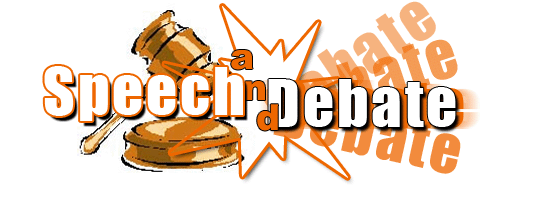 Dear Parents/Guardians, The Burnett Spring Invitational Speech and Debate Tournament is coming up! Your student has an opportunity to show off their presentation skills and compete against students from schools across the country! I highly encourage your student’s participation as a way to demonstrate what they have learned over the year (and as a way to help their overall grade!). Advanced Speech and Debate students are REQUIRED to participate as part of their final grade. Below is information about the tournament as well as a schedule on the back. REMEMBER: registration is FREE for all Burnett students! The tournament will take place over the course of two days. On Saturday, May 19, students may participate in any of six speech events: Persuasive, Expository, Autobiographical Narrative, Duo Interpretation, Impromptu Speaking and Oral Interpretation of Literature. On Sunday, May 20, students may participate in one of two debate events: Public Forum and Lincoln-Douglas.Dress code is business casual: polos and slacks for boys; dresses and blouses for girls.On both days, school registration will be outside of the school cafeteria at 8:00 AM on Saturday and 7:30 AM on Sunday. Registration will be followed by an opening assembly. There will be separate awards ceremonies for speech and debate - at approximately 6:30 PM for speech on Saturday and 7:00 PM for debate on Sunday. Judges will be Coast Forensic League high school speech and debate students.In order to get credit for participating in the tournament, students must stay for the whole tournament. The top ranking students in each event will receive trophies. Special awards may also be given at the tournament director’s discretion to recognize exceptional effort or behavior.Students will be provided morning and afternoon snacks as well as a pizza lunch. Food for parents will be available for purchase. Unfortunately, parents are not invited to watch the competition rounds, however, please join us during the Awards Ceremony. 										(Turn Page Over)If you have any questions, please contact Mrs. Wiedlin (lwiedlin@sjusd.org).________ Yes, my child will be participating in the tournament.	________ Yes, I would like to volunteer (please provide contact info below)________ Yes, I give permission for my child’s picture to be used for yearbook/class website/other school publications._________________________________________________(Parent/Guardian Signature)_________________________________________________(Contact info)The schedule will be moved up if possible. Please stay on campus until final round is over!Saturday, May 20: SpeechSunday, May 21: Debate8:00 AM - 8:30 AM: Registration8:30 AM: Judging Instructions8:45 AM: Opening Assembly9:15 AM - 10:45 AM: Speech Round 111:00 AM - 12:30 PM: Speech Round 212:30 PM - 1:30 PM: Lunch Break1:30 PM - 3:00 PM: Speech Round 3 (hidden semifinals)3:30 PM - 5:00 PM: Speech Round 4 (hidden finals)6:30 PM: Speech Awards Ceremony7:30 AM - 8:00 AM: Registration8:00 AM: Judging Instructions8:15 AM: Opening Assembly8:45 AM - 10:30 AM: Debate Round 110:45 AM - 12:30 PM: Debate Round 212:30 PM - 1:30 PM: Lunch Break1:30 PM - 3:15 PM: Debate Round 33:45 PM - 5:30 PM: Debate Round 47:00 PM: Debate Awards Ceremony